MÉDIA – Pracovný list(zakrúžkujte alebo doplňte správnu odpoveď)Najdôležitejšie masové médiá sú:rozhlas, televízia a kníhtlačrozhlas, televízia a internetMédiá sú prostriedky na šírenie ................................... .Morzeovka sú:bodky a čiarkybodky a otáznikyKtoré médiá sú prvé moderné médiá?..............................................................................................................................................Masové média nazývame aj:sólomédiámasmédiáNajstaršia zachovaná ........................................... je z roku 1826.V ktorom roku vynašiel telefon Antonio Meucci:18601849Prvé noviny vyšli v meste .......................................... v roku ....................... .Prvý film sa premietal: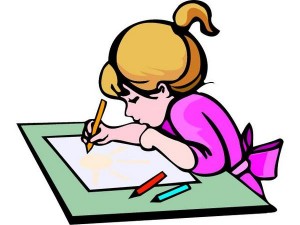 v Paríživ Monacu